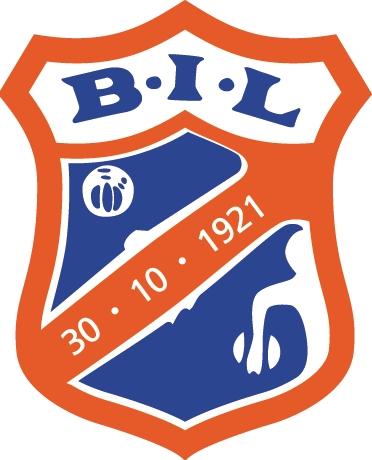 PM Byåsen IL Orientering ønsker velkommen til:Klubbmesterskap lørdag 27.10.18SprintFremmøte:                      	Samlingsplass i skolegården ved Byåsen skoleParkering:                       	Parkeringsmuligheter ved skolen, se linkStart:                               	Fri start fra kl 10:00 til 10:30, merket til start for A-løype sørover. Ca 5 min å gå til start.C-løype starter rett ved samlingplassKlasser og løypelengder:				N-åpen		1,5 km C				C-åpen		1,5 km C                           	D/H10			1,5 km CD/H11-12		1,5 km CD/H13-14		2,7 km A						D/H15-16		2,7 km A				D/H17			2,7 km A				D/H50			2,7 km AKvitteringssystem:          	Det benyttes EKT. Terreng/kart:                  	Målestokk 1:5000.Det er løse postbeskrivelser. Postbeskrivelse er også trykt på          kartet.   Løpet går i boligområde, hovedsakelig asfalt og noe gress.Det anbefales å bruke joggesko eller sprintsko.I A-løypa er det 3 traffikkerte veier skal krysses, og det skal          gjøres i undergang. En mindre vei skal også krysses, her er det ikke undergang. Vær forsiktig og pass opp for biltrafikk!De veiene som ikke er lov å passere er skravert på kartet, men det er lov å løpe på fortau.Kartet er ikke fullstendig oppdatert, pga diverse byggeprosesser, men veivalgene vil ikke berøres av dette.Kartoppslag på samlingsplass viser kartkorreksjoner.                                        	MellomFremmøte:                      	Samlingsplass i NilsbyenParkering:                       	Gode parkeringsmuligheter ved samlingsplassStart: 				Det blir felles avgang til start kl 13:45.                              	Fellesstart når vi ankommer starten kl 14:00Klasser og løypelengder:                           	H17, D17, H50, H15-16: 		3,9 km A                             	D15-16, D50:				3,1 km A               	                                        	D13-14, H13-14, H15 B, D15 B 	2,5 km B                                        	H10, D10, H11-12, D11-12		1,9 km CH13-16 C, D13-16 C 			1,9 km C                                        	N-åpen				1,6 km N   Påmeldingsfrist:		Fredag 26. Oktober kl 20.				Det er også mulig å etteranmelde seg på samlingsplass.	Kvitteringssystem:  		Det benyttes EKTTerreng/kart:                  	Målestokk: 1:10.000Løse postbekrivelser og postbeskrivelse trykt på kart. Kartet er bra oppdatert og løpsterrenget er fint.	Løypelegger:			Petter Liabakk EriksenPremiering:                     	Kurvfest og premier i Nilsbyen fra kl. 18:00.				Se innbydelse på hjemmesiden.